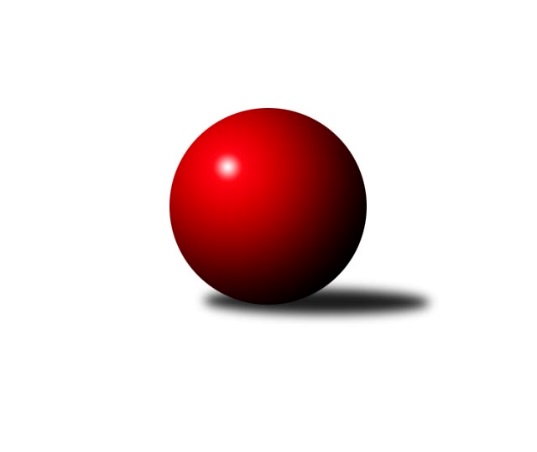 Č.3Ročník 2017/2018	23.5.2024 2. KLZ B 2017/2018Statistika 3. kolaTabulka družstev:		družstvo	záp	výh	rem	proh	skore	sety	průměr	body	plné	dorážka	chyby	1.	KK Zábřeh	3	3	0	0	21.0 : 3.0 	(49.0 : 23.0)	3217	6	2147	1070	30	2.	TJ Sokol Husovice	3	2	0	1	13.0 : 11.0 	(37.0 : 35.0)	3169	4	2160	1009	36.3	3.	HKK Olomouc ˝B˝	3	2	0	1	13.0 : 11.0 	(34.0 : 38.0)	3163	4	2112	1051	34	4.	KK Mor.Slávia Brno	3	1	1	1	11.0 : 13.0 	(37.5 : 34.5)	3120	3	2115	1005	37.7	5.	TJ ČKD Blansko˝B˝	2	1	0	1	8.0 : 8.0 	(25.0 : 23.0)	3161	2	2148	1013	37	6.	KK PSJ Jihlava	3	1	0	2	11.0 : 13.0 	(37.5 : 34.5)	3166	2	2155	1011	36.7	7.	TJ Sokol Luhačovice	3	1	0	2	9.0 : 15.0 	(34.5 : 37.5)	3159	2	2159	1000	38.3	8.	SK Baník Ratiškovice	2	0	1	1	6.0 : 10.0 	(16.5 : 31.5)	3117	1	2155	962	56	9.	KK Vyškov	2	0	0	2	4.0 : 12.0 	(17.0 : 31.0)	3060	0	2091	969	52Tabulka doma:		družstvo	záp	výh	rem	proh	skore	sety	průměr	body	maximum	minimum	1.	KK Zábřeh	2	2	0	0	15.0 : 1.0 	(35.0 : 13.0)	3276	4	3303	3249	2.	HKK Olomouc ˝B˝	1	1	0	0	6.0 : 2.0 	(13.0 : 11.0)	3252	2	3252	3252	3.	TJ Sokol Husovice	1	1	0	0	5.0 : 3.0 	(12.5 : 11.5)	3120	2	3120	3120	4.	TJ ČKD Blansko˝B˝	2	1	0	1	8.0 : 8.0 	(25.0 : 23.0)	3161	2	3211	3111	5.	KK Mor.Slávia Brno	2	0	1	1	6.0 : 10.0 	(23.5 : 24.5)	3128	1	3158	3098	6.	SK Baník Ratiškovice	0	0	0	0	0.0 : 0.0 	(0.0 : 0.0)	0	0	0	0	7.	KK Vyškov	1	0	0	1	3.0 : 5.0 	(10.0 : 14.0)	3077	0	3077	3077	8.	KK PSJ Jihlava	1	0	0	1	2.0 : 6.0 	(10.0 : 14.0)	3150	0	3150	3150	9.	TJ Sokol Luhačovice	2	0	0	2	3.0 : 13.0 	(19.5 : 28.5)	3128	0	3138	3118Tabulka venku:		družstvo	záp	výh	rem	proh	skore	sety	průměr	body	maximum	minimum	1.	TJ Sokol Luhačovice	1	1	0	0	6.0 : 2.0 	(15.0 : 9.0)	3189	2	3189	3189	2.	KK Zábřeh	1	1	0	0	6.0 : 2.0 	(14.0 : 10.0)	3157	2	3157	3157	3.	KK Mor.Slávia Brno	1	1	0	0	5.0 : 3.0 	(14.0 : 10.0)	3111	2	3111	3111	4.	KK PSJ Jihlava	2	1	0	1	9.0 : 7.0 	(27.5 : 20.5)	3174	2	3264	3084	5.	TJ Sokol Husovice	2	1	0	1	8.0 : 8.0 	(24.5 : 23.5)	3194	2	3206	3182	6.	HKK Olomouc ˝B˝	2	1	0	1	7.0 : 9.0 	(21.0 : 27.0)	3119	2	3162	3076	7.	SK Baník Ratiškovice	2	0	1	1	6.0 : 10.0 	(16.5 : 31.5)	3117	1	3160	3074	8.	TJ ČKD Blansko˝B˝	0	0	0	0	0.0 : 0.0 	(0.0 : 0.0)	0	0	0	0	9.	KK Vyškov	1	0	0	1	1.0 : 7.0 	(7.0 : 17.0)	3042	0	3042	3042Tabulka podzimní části:		družstvo	záp	výh	rem	proh	skore	sety	průměr	body	doma	venku	1.	KK Zábřeh	3	3	0	0	21.0 : 3.0 	(49.0 : 23.0)	3217	6 	2 	0 	0 	1 	0 	0	2.	TJ Sokol Husovice	3	2	0	1	13.0 : 11.0 	(37.0 : 35.0)	3169	4 	1 	0 	0 	1 	0 	1	3.	HKK Olomouc ˝B˝	3	2	0	1	13.0 : 11.0 	(34.0 : 38.0)	3163	4 	1 	0 	0 	1 	0 	1	4.	KK Mor.Slávia Brno	3	1	1	1	11.0 : 13.0 	(37.5 : 34.5)	3120	3 	0 	1 	1 	1 	0 	0	5.	TJ ČKD Blansko˝B˝	2	1	0	1	8.0 : 8.0 	(25.0 : 23.0)	3161	2 	1 	0 	1 	0 	0 	0	6.	KK PSJ Jihlava	3	1	0	2	11.0 : 13.0 	(37.5 : 34.5)	3166	2 	0 	0 	1 	1 	0 	1	7.	TJ Sokol Luhačovice	3	1	0	2	9.0 : 15.0 	(34.5 : 37.5)	3159	2 	0 	0 	2 	1 	0 	0	8.	SK Baník Ratiškovice	2	0	1	1	6.0 : 10.0 	(16.5 : 31.5)	3117	1 	0 	0 	0 	0 	1 	1	9.	KK Vyškov	2	0	0	2	4.0 : 12.0 	(17.0 : 31.0)	3060	0 	0 	0 	1 	0 	0 	1Tabulka jarní části:		družstvo	záp	výh	rem	proh	skore	sety	průměr	body	doma	venku	1.	TJ Sokol Luhačovice	0	0	0	0	0.0 : 0.0 	(0.0 : 0.0)	0	0 	0 	0 	0 	0 	0 	0 	2.	KK Vyškov	0	0	0	0	0.0 : 0.0 	(0.0 : 0.0)	0	0 	0 	0 	0 	0 	0 	0 	3.	KK Zábřeh	0	0	0	0	0.0 : 0.0 	(0.0 : 0.0)	0	0 	0 	0 	0 	0 	0 	0 	4.	TJ ČKD Blansko˝B˝	0	0	0	0	0.0 : 0.0 	(0.0 : 0.0)	0	0 	0 	0 	0 	0 	0 	0 	5.	KK Mor.Slávia Brno	0	0	0	0	0.0 : 0.0 	(0.0 : 0.0)	0	0 	0 	0 	0 	0 	0 	0 	6.	SK Baník Ratiškovice	0	0	0	0	0.0 : 0.0 	(0.0 : 0.0)	0	0 	0 	0 	0 	0 	0 	0 	7.	KK PSJ Jihlava	0	0	0	0	0.0 : 0.0 	(0.0 : 0.0)	0	0 	0 	0 	0 	0 	0 	0 	8.	TJ Sokol Husovice	0	0	0	0	0.0 : 0.0 	(0.0 : 0.0)	0	0 	0 	0 	0 	0 	0 	0 	9.	HKK Olomouc ˝B˝	0	0	0	0	0.0 : 0.0 	(0.0 : 0.0)	0	0 	0 	0 	0 	0 	0 	0 Zisk bodů pro družstvo:		jméno hráče	družstvo	body	zápasy	v %	dílčí body	sety	v %	1.	Eliška Kubáčková 	TJ Sokol Husovice 	3	/	3	(100%)	11	/	12	(92%)	2.	Jana Braunová 	KK PSJ Jihlava 	3	/	3	(100%)	9.5	/	12	(79%)	3.	Dana Wiedermannová 	KK Zábřeh 	3	/	3	(100%)	9	/	12	(75%)	4.	Martina Dosedlová 	KK Mor.Slávia Brno 	3	/	3	(100%)	9	/	12	(75%)	5.	Jitka Killarová 	KK Zábřeh 	3	/	3	(100%)	9	/	12	(75%)	6.	Šárka Nováková 	TJ Sokol Luhačovice 	3	/	3	(100%)	8.5	/	12	(71%)	7.	Kamila Chládková 	KK Zábřeh 	3	/	3	(100%)	8	/	12	(67%)	8.	Jana Vejmolová 	KK Vyškov 	2	/	2	(100%)	6	/	8	(75%)	9.	Eva Rosendorfská 	KK PSJ Jihlava 	2	/	2	(100%)	5	/	8	(63%)	10.	Karolína Derahová 	KK PSJ Jihlava 	2	/	2	(100%)	5	/	8	(63%)	11.	Naděžda Musilová 	TJ ČKD Blansko˝B˝ 	2	/	2	(100%)	5	/	8	(63%)	12.	Monika Wajsarová 	TJ Sokol Husovice 	2	/	2	(100%)	4	/	8	(50%)	13.	Jitka Žáčková 	KK Mor.Slávia Brno 	2	/	3	(67%)	10	/	12	(83%)	14.	Hana Malíšková 	HKK Olomouc ˝B˝ 	2	/	3	(67%)	8.5	/	12	(71%)	15.	Lenka Kubová 	KK Zábřeh 	2	/	3	(67%)	8	/	12	(67%)	16.	Lenka Horňáková 	KK Zábřeh 	2	/	3	(67%)	8	/	12	(67%)	17.	Jaroslava Havranová 	HKK Olomouc ˝B˝ 	2	/	3	(67%)	7	/	12	(58%)	18.	Romana Švubová 	KK Zábřeh 	2	/	3	(67%)	7	/	12	(58%)	19.	Lenka Pouchlá 	HKK Olomouc ˝B˝ 	2	/	3	(67%)	7	/	12	(58%)	20.	Pavlína Březinová 	KK Mor.Slávia Brno 	2	/	3	(67%)	6.5	/	12	(54%)	21.	Lucie Kelpenčevová 	TJ Sokol Husovice 	2	/	3	(67%)	6	/	12	(50%)	22.	Romana Sedlářová 	KK Mor.Slávia Brno 	2	/	3	(67%)	6	/	12	(50%)	23.	Silvie Vaňková 	HKK Olomouc ˝B˝ 	2	/	3	(67%)	5	/	12	(42%)	24.	Monika Anderová 	KK Vyškov 	1	/	1	(100%)	3	/	4	(75%)	25.	Eliška Petrů 	TJ ČKD Blansko˝B˝ 	1	/	1	(100%)	2	/	4	(50%)	26.	Ivana Pitronová 	TJ Sokol Husovice 	1	/	2	(50%)	5	/	8	(63%)	27.	Soňa Daňková 	TJ ČKD Blansko˝B˝ 	1	/	2	(50%)	5	/	8	(63%)	28.	Ivana Hrouzová 	TJ ČKD Blansko˝B˝ 	1	/	2	(50%)	4	/	8	(50%)	29.	Petra Dočkalová 	KK PSJ Jihlava 	1	/	2	(50%)	4	/	8	(50%)	30.	Ludmila Pančochová 	TJ Sokol Luhačovice 	1	/	2	(50%)	4	/	8	(50%)	31.	Martina Šupálková 	SK Baník Ratiškovice 	1	/	2	(50%)	4	/	8	(50%)	32.	Lenka Menšíková 	TJ Sokol Luhačovice 	1	/	2	(50%)	4	/	8	(50%)	33.	Lenka Wognitschová 	KK Vyškov 	1	/	2	(50%)	4	/	8	(50%)	34.	Monika Niklová 	SK Baník Ratiškovice 	1	/	2	(50%)	3.5	/	8	(44%)	35.	Dana Tomančáková 	SK Baník Ratiškovice 	1	/	2	(50%)	3	/	8	(38%)	36.	Anna Mašláňová 	TJ Sokol Husovice 	1	/	2	(50%)	3	/	8	(38%)	37.	Kristýna Košuličová 	SK Baník Ratiškovice 	1	/	2	(50%)	3	/	8	(38%)	38.	Šárka Dvořáková 	KK PSJ Jihlava 	1	/	3	(33%)	7	/	12	(58%)	39.	Zdenka Svobodová 	TJ Sokol Luhačovice 	1	/	3	(33%)	6	/	12	(50%)	40.	Andrea Katriňáková 	TJ Sokol Luhačovice 	1	/	3	(33%)	5.5	/	12	(46%)	41.	Šárka Tögelová 	HKK Olomouc ˝B˝ 	1	/	3	(33%)	4.5	/	12	(38%)	42.	Šárka Vacková 	KK PSJ Jihlava 	0	/	1	(0%)	2	/	4	(50%)	43.	Monika Hubíková 	TJ Sokol Luhačovice 	0	/	1	(0%)	2	/	4	(50%)	44.	Lenka Kalová st.	TJ ČKD Blansko˝B˝ 	0	/	1	(0%)	2	/	4	(50%)	45.	Michaela Žáčková 	KK PSJ Jihlava 	0	/	1	(0%)	2	/	4	(50%)	46.	Hana Konečná 	TJ Sokol Luhačovice 	0	/	1	(0%)	1.5	/	4	(38%)	47.	Jana Nytrová 	KK Vyškov 	0	/	1	(0%)	1	/	4	(25%)	48.	Katrin Valuchová 	TJ Sokol Husovice 	0	/	1	(0%)	1	/	4	(25%)	49.	Jana Macková 	SK Baník Ratiškovice 	0	/	1	(0%)	1	/	4	(25%)	50.	Marie Chmelíková 	HKK Olomouc ˝B˝ 	0	/	1	(0%)	0	/	4	(0%)	51.	Tereza Hykšová 	SK Baník Ratiškovice 	0	/	1	(0%)	0	/	4	(0%)	52.	Lenka Kričinská 	KK Mor.Slávia Brno 	0	/	2	(0%)	3	/	8	(38%)	53.	Monika Rusňáková 	KK Mor.Slávia Brno 	0	/	2	(0%)	2	/	8	(25%)	54.	Denisa Hamplová 	HKK Olomouc ˝B˝ 	0	/	2	(0%)	2	/	8	(25%)	55.	Dana Musilová 	TJ ČKD Blansko˝B˝ 	0	/	2	(0%)	2	/	8	(25%)	56.	Elena Fürstenová 	KK Vyškov 	0	/	2	(0%)	2	/	8	(25%)	57.	Hana Beranová 	SK Baník Ratiškovice 	0	/	2	(0%)	2	/	8	(25%)	58.	Ilona Olšáková 	KK Mor.Slávia Brno 	0	/	2	(0%)	1	/	8	(13%)	59.	Pavla Fialová 	KK Vyškov 	0	/	2	(0%)	1	/	8	(13%)	60.	Simona Matulová 	KK PSJ Jihlava 	0	/	2	(0%)	1	/	8	(13%)	61.	Hana Krajíčková 	TJ Sokol Luhačovice 	0	/	2	(0%)	1	/	8	(13%)	62.	Tereza Vidlářová 	KK Vyškov 	0	/	2	(0%)	0	/	8	(0%)	63.	Markéta Gabrhelová 	TJ Sokol Husovice 	0	/	3	(0%)	5.5	/	12	(46%)Průměry na kuželnách:		kuželna	průměr	plné	dorážka	chyby	výkon na hráče	1.	HKK Olomouc, 1-8	3217	2156	1060	34.5	(536.2)	2.	KK MS Brno, 1-4	3170	2142	1027	40.3	(528.3)	3.	KK Zábřeh, 1-4	3167	2123	1043	34.3	(527.9)	4.	TJ Sokol Luhačovice, 1-4	3156	2128	1027	30.0	(526.0)	5.	KK PSJ Jihlava, 1-4	3153	2134	1019	37.5	(525.6)	6.	KK Blansko, 1-6	3146	2165	981	48.0	(524.4)	7.	TJ Sokol Husovice, 1-4	3102	2137	964	40.5	(517.0)	8.	KK Vyškov, 1-4	3094	2111	983	47.0	(515.7)Nejlepší výkony na kuželnách:HKK Olomouc, 1-8HKK Olomouc ˝B˝	3252	2. kolo	Eliška Kubáčková 	TJ Sokol Husovice	605	2. koloTJ Sokol Husovice	3182	2. kolo	Lenka Pouchlá 	HKK Olomouc ˝B˝	569	2. kolo		. kolo	Silvie Vaňková 	HKK Olomouc ˝B˝	565	2. kolo		. kolo	Hana Malíšková 	HKK Olomouc ˝B˝	562	2. kolo		. kolo	Katrin Valuchová 	TJ Sokol Husovice	541	2. kolo		. kolo	Anna Mašláňová 	TJ Sokol Husovice	531	2. kolo		. kolo	Lucie Kelpenčevová 	TJ Sokol Husovice	526	2. kolo		. kolo	Marie Chmelíková 	HKK Olomouc ˝B˝	525	2. kolo		. kolo	Jaroslava Havranová 	HKK Olomouc ˝B˝	518	2. kolo		. kolo	Markéta Gabrhelová 	TJ Sokol Husovice	517	2. koloKK MS Brno, 1-4KK PSJ Jihlava	3264	3. kolo	Jana Braunová 	KK PSJ Jihlava	618	3. koloSK Baník Ratiškovice	3160	1. kolo	Eva Rosendorfská 	KK PSJ Jihlava	571	3. koloKK Mor.Slávia Brno	3158	1. kolo	Romana Sedlářová 	KK Mor.Slávia Brno	569	1. koloKK Mor.Slávia Brno	3098	3. kolo	Pavlína Březinová 	KK Mor.Slávia Brno	563	1. kolo		. kolo	Monika Niklová 	SK Baník Ratiškovice	552	1. kolo		. kolo	Hana Beranová 	SK Baník Ratiškovice	545	1. kolo		. kolo	Kristýna Košuličová 	SK Baník Ratiškovice	544	1. kolo		. kolo	Šárka Dvořáková 	KK PSJ Jihlava	543	3. kolo		. kolo	Monika Rusňáková 	KK Mor.Slávia Brno	537	3. kolo		. kolo	Martina Dosedlová 	KK Mor.Slávia Brno	535	3. koloKK Zábřeh, 1-4KK Zábřeh	3303	3. kolo	Jitka Killarová 	KK Zábřeh	575	3. koloKK Zábřeh	3249	1. kolo	Jitka Killarová 	KK Zábřeh	575	1. koloHKK Olomouc ˝B˝	3076	3. kolo	Lenka Horňáková 	KK Zábřeh	571	3. koloKK Vyškov	3042	1. kolo	Jana Vejmolová 	KK Vyškov	571	1. kolo		. kolo	Romana Švubová 	KK Zábřeh	553	1. kolo		. kolo	Kamila Chládková 	KK Zábřeh	549	3. kolo		. kolo	Silvie Vaňková 	HKK Olomouc ˝B˝	549	3. kolo		. kolo	Dana Wiedermannová 	KK Zábřeh	548	3. kolo		. kolo	Lenka Kubová 	KK Zábřeh	545	3. kolo		. kolo	Hana Malíšková 	HKK Olomouc ˝B˝	545	3. koloTJ Sokol Luhačovice, 1-4TJ Sokol Husovice	3206	3. kolo	Eliška Kubáčková 	TJ Sokol Husovice	562	3. koloHKK Olomouc ˝B˝	3162	1. kolo	Silvie Vaňková 	HKK Olomouc ˝B˝	556	1. koloTJ Sokol Luhačovice	3138	3. kolo	Ivana Pitronová 	TJ Sokol Husovice	554	3. koloTJ Sokol Luhačovice	3118	1. kolo	Monika Wajsarová 	TJ Sokol Husovice	549	3. kolo		. kolo	Šárka Tögelová 	HKK Olomouc ˝B˝	549	1. kolo		. kolo	Lucie Kelpenčevová 	TJ Sokol Husovice	547	3. kolo		. kolo	Monika Hubíková 	TJ Sokol Luhačovice	545	1. kolo		. kolo	Zdenka Svobodová 	TJ Sokol Luhačovice	544	3. kolo		. kolo	Andrea Katriňáková 	TJ Sokol Luhačovice	539	3. kolo		. kolo	Lenka Pouchlá 	HKK Olomouc ˝B˝	535	1. koloKK PSJ Jihlava, 1-4KK Zábřeh	3157	2. kolo	Jana Braunová 	KK PSJ Jihlava	566	2. koloKK PSJ Jihlava	3150	2. kolo	Kamila Chládková 	KK Zábřeh	557	2. kolo		. kolo	Jitka Killarová 	KK Zábřeh	554	2. kolo		. kolo	Karolína Derahová 	KK PSJ Jihlava	551	2. kolo		. kolo	Lenka Horňáková 	KK Zábřeh	540	2. kolo		. kolo	Šárka Dvořáková 	KK PSJ Jihlava	537	2. kolo		. kolo	Romana Švubová 	KK Zábřeh	522	2. kolo		. kolo	Lenka Kubová 	KK Zábřeh	522	2. kolo		. kolo	Petra Dočkalová 	KK PSJ Jihlava	521	2. kolo		. kolo	Simona Matulová 	KK PSJ Jihlava	506	2. koloKK Blansko, 1-6TJ ČKD Blansko˝B˝	3211	3. kolo	Šárka Nováková 	TJ Sokol Luhačovice	568	2. koloTJ Sokol Luhačovice	3189	2. kolo	Naděžda Musilová 	TJ ČKD Blansko˝B˝	566	3. koloTJ ČKD Blansko˝B˝	3111	2. kolo	Soňa Daňková 	TJ ČKD Blansko˝B˝	560	3. koloSK Baník Ratiškovice	3074	3. kolo	Lenka Menšíková 	TJ Sokol Luhačovice	552	2. kolo		. kolo	Naděžda Musilová 	TJ ČKD Blansko˝B˝	543	2. kolo		. kolo	Ivana Hrouzová 	TJ ČKD Blansko˝B˝	540	3. kolo		. kolo	Soňa Daňková 	TJ ČKD Blansko˝B˝	535	2. kolo		. kolo	Zdenka Svobodová 	TJ Sokol Luhačovice	533	2. kolo		. kolo	Monika Niklová 	SK Baník Ratiškovice	528	3. kolo		. kolo	Martina Šupálková 	SK Baník Ratiškovice	528	3. koloTJ Sokol Husovice, 1-4TJ Sokol Husovice	3120	1. kolo	Jana Braunová 	KK PSJ Jihlava	553	1. koloKK PSJ Jihlava	3084	1. kolo	Lucie Kelpenčevová 	TJ Sokol Husovice	545	1. kolo		. kolo	Eliška Kubáčková 	TJ Sokol Husovice	542	1. kolo		. kolo	Eva Rosendorfská 	KK PSJ Jihlava	532	1. kolo		. kolo	Anna Mašláňová 	TJ Sokol Husovice	515	1. kolo		. kolo	Karolína Derahová 	KK PSJ Jihlava	511	1. kolo		. kolo	Simona Matulová 	KK PSJ Jihlava	511	1. kolo		. kolo	Monika Wajsarová 	TJ Sokol Husovice	508	1. kolo		. kolo	Šárka Dvořáková 	KK PSJ Jihlava	508	1. kolo		. kolo	Markéta Gabrhelová 	TJ Sokol Husovice	506	1. koloKK Vyškov, 1-4KK Mor.Slávia Brno	3111	2. kolo	Jana Vejmolová 	KK Vyškov	573	2. koloKK Vyškov	3077	2. kolo	Jitka Žáčková 	KK Mor.Slávia Brno	539	2. kolo		. kolo	Pavlína Březinová 	KK Mor.Slávia Brno	532	2. kolo		. kolo	Monika Anderová 	KK Vyškov	528	2. kolo		. kolo	Martina Dosedlová 	KK Mor.Slávia Brno	518	2. kolo		. kolo	Lenka Kričinská 	KK Mor.Slávia Brno	515	2. kolo		. kolo	Lenka Wognitschová 	KK Vyškov	506	2. kolo		. kolo	Ilona Olšáková 	KK Mor.Slávia Brno	506	2. kolo		. kolo	Pavla Fialová 	KK Vyškov	501	2. kolo		. kolo	Romana Sedlářová 	KK Mor.Slávia Brno	501	2. koloČetnost výsledků:	8.0 : 0.0	1x	7.0 : 1.0	1x	6.0 : 2.0	2x	5.0 : 3.0	1x	4.0 : 4.0	1x	3.0 : 5.0	1x	2.0 : 6.0	4x	1.0 : 7.0	1x